COLLEGE OF ENGINEERING& TECHNOLOGY(AUTONOMOUS)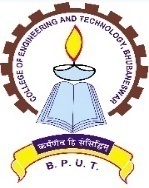                                                  NAAC-‘A’(A Constituent College of Biju Patnaik University of Technology,Odisha)Techno Campus, Ghatikia, PO: Mahalaxmivihar,BHUBANESWAR -751029, ODISHA, INDIA_____________________________________________________________________________________No. 2173  /CET,   Dt. 11 / 10 /2021NOTICE FOR ON-LINE REGISTRATION (3rd Sem.)Registration to Third Semester (3rd Sem. B.Tech./ B. Arch / B.Plan / MCA/M.Sc./Integrated M.Sc./M.Tech. & M.Plan.)of both regular and self-sustaining program (SSP) students for the session 2021-22,under autonomous system, will be held through ONLINE payment of fees as per the schedule given below, failing which they will not be allowed for attending the classes.  Eligibility criteria for promotion to next higher semester: (as per clause no. 5.2 (c) of the Academic Regulations).The candidate is eligible for promotion to next higher semester if the following three conditions are satisfied.He/She has registered for all the subjects for any regular lower semester.He/She has appeared in the semester Examination in at least 60% theory subject of the regular semester.He/She has attended 60% Lab/Practical/ sessional subjects examination.Only those students fulfilling the above criteria for promotion to next higher Semester should do the Registration.N.B: Students not eligible for promotion to the next higher Semester as per above criteria should NOT do the registration. If any not eligible student will do the registration and found latter, their registration fees will be forfeited and they have to continue again in the lower Semester.     Semester Examination fee for 3rd Semester for all category of students of all streams (as noted above) is given below.Mode of payment: Through ONLINE MODE only and through website: www.cet.edu.in.Time schedule of payment of the Examination Fees is as follows:Ordinarily no further registration will be allowed after due date specified above.Deposit/payment through NEFT/Demand draft/Challan is NOT allowed. The fee payment document is to be produced to the faculty Adviser & HOD for verification at the time of registration at Departmental level positively failing which registration will not be allowed.Refund of Fees for Multiple Transactions: If any student, by mistake or whatsoever reasons, makes multiple transactions, then he/she has to apply for CHARGE BACK through his/her bankfrom which the payment is made for refund of the fees.                                                                                                                                      Sd/-                                                       Memo No.2174        / CET.,      Dt .11  / 10 / 2021Copy to all HoDs/ PICs/ Accounts Section /Examination Section /Cash Section/ Wardens/ Superintendents  for information and necessary action.                                                                                                                                      Sd/-                                                       Memo No.   2175      / CET.,      Dt . 11  / 10  / 2021Copy to Branch Manager, Canara Bank, CET, Techno Campus, BBSR for information and necessary action.                                                                                                                                       Sd/-                                                       Memo No. 2176      / CET.,      Dt .    /       / 2021Copy forwarded to the Registrar/Director of Examination, BPUT, Odisha, Rourkela for information and necessary action.                                                                                                                                      Sd/-                                                       ______________________________________________________________________________	       Fax: 0674-2386182, Website: - www.cet.edu.in, E-mail- principalcet@cet.edu.inRegistration fee for Odd Semester (3rd Semester 2021-22 session)Registration fee for Odd Semester (3rd Semester 2021-22 session)Registration fee for Odd Semester (3rd Semester 2021-22 session)Registration fee for Odd Semester (3rd Semester 2021-22 session)Registration fee for Odd Semester (3rd Semester 2021-22 session)Registration fee for Odd Semester (3rd Semester 2021-22 session)Registration fee for Odd Semester (3rd Semester 2021-22 session)Registration fee for Odd Semester (3rd Semester 2021-22 session)Registration fee for Odd Semester (3rd Semester 2021-22 session)CourseRegular ProgrammesRegular ProgrammesRegular ProgrammesRegular ProgrammesSelf Sust. ProgrammesSelf Sust. ProgrammesSelf Sust. ProgrammesSelf Sust. ProgrammesCourseDay ScholarGeneral BoarderTFW/PCTFW/PC BoarderDay ScholarGeneral BoarderTFW/PCTFW/PC Boarder3rd B.Tech./B.Plan/B.Arch./Int. M.Sc. & MCA15700/-21030/-9700/-15030/-38000/-43330/-15500/-20830/-3rd M.Tech./M.Sc./M.Plan.15900/-21230/-9900/-15230/-38200/-43530/-15700/-21030/-1. Date of registration without fine25.10.2021 to 01.11.20212. Date of registration with fine of Rs. 500/-02.11.2021 to 09.11.20213. Date of registration with fine of Rs. 1000/-10.11.2021 to 17.11.20214. Date of registration with fine of Rs. 2000/-18.11.2021 to 17.12.2021